目　　　　次　統計トピックス　●平成28年　人口動態統計調査結果の概要（大阪府分）-厚生労働省公表資料より-大阪府総務部統計課	1●10月18日は「統計の日」-平成29年度「統計の日」関連行事の紹介-大阪府総務部統計課	3　毎月の統計調査結果　人　口　　大阪府毎月推計人口　平成29年9月１日現在	5物　価　　大阪市消費者物価指数の動き　平成29年9月速報	7労　働　　大阪の賃金、労働時間及び雇用の動き　平成29年7月月報	9工　業　　大阪府工業指数（大阪の工業動向）　平成29年7月速報	11　今月の統計表　	13　新着資料のご案内／今後の公表予定　	24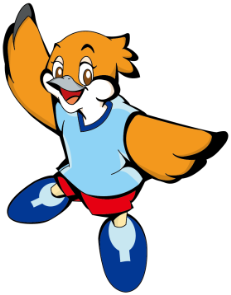 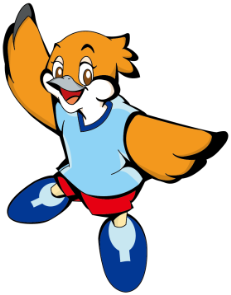 月刊大阪の統計２０１７年（平成２９年）１０月　No.８２４２０１７年（平成２９年）１０月　No.８２４